It is time for week 6 of the Silly Squad summer reading challenge.  This week our story is Superworm by Julia Donaldson.Superworm just isn’t your typical superhero, he does not have massive muscles.  He is super-skinny but, not weedy at all!  When trouble strikes, this worm is brave, this worm is kind, this worm is super helpful.  This is Superworm!I hope you enjoy the story.First, it is time wake your bodies up!   Activity 1:  7 minute HITT workout for children p2For anyone who needs a little help or, would like a more gentle workout, ask a partner to help you with:Activity 2:  Garden Yoga p3Activity 3:  Sharing a digital story:  Superworm by Julia Donaldson1.   Click on the Youtube link below; watch and listen to the      story: https://www.youtube.com/watch?v=4nH1FGYYA3E2.  Don’t forget to fill in your story record sheet.  3.  Do you recommend this story:  Yes / NoActivity 1:  7 minute HITT workout for childrenActivity 2:  Garden yoga poses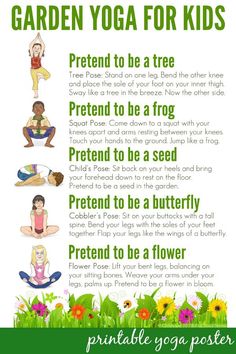 Activity 4:  Superworm playdohYou will need:Playdoh or salt dough (see recipe below for salt dough p5)Pencil or kebab stick (for making markings)Ruler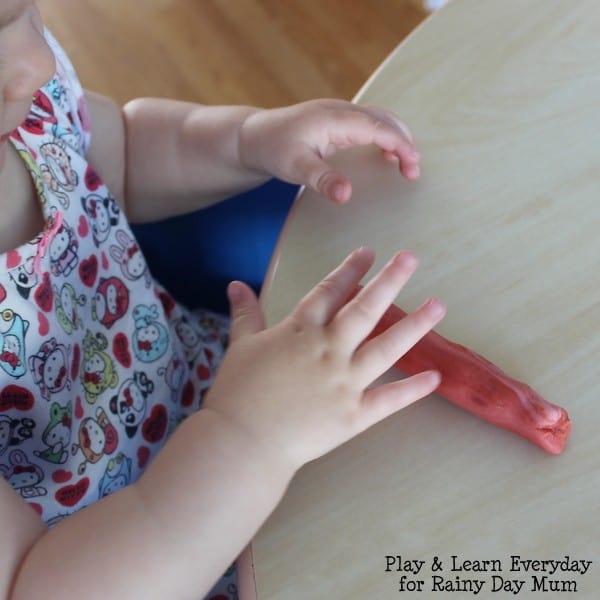  Roll your playdoh into a long sausage    squeeze him, stretch him. Shape your worm’s head and tail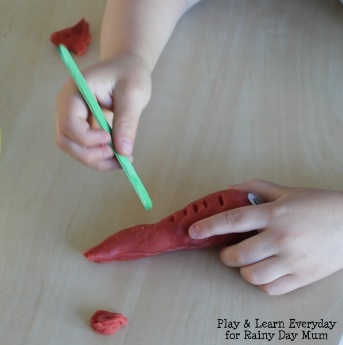  Use something with a point to make    markings on your worm’s body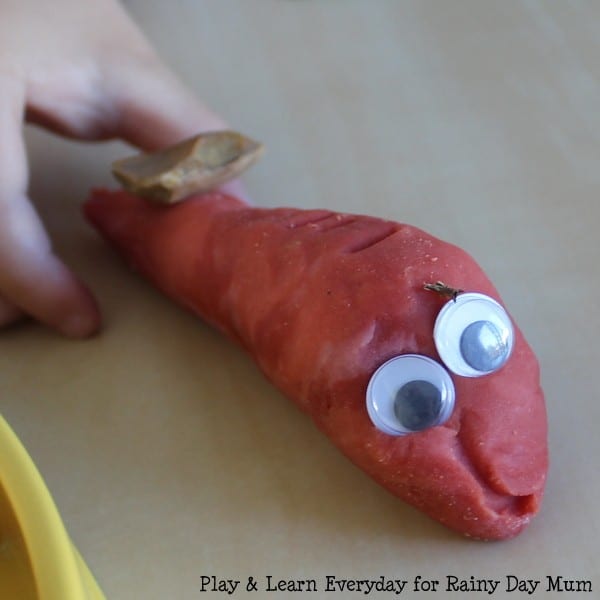  Give your worm some eyes.  If you do not      have googly eyes, use your pencils or playdoh to     make eyes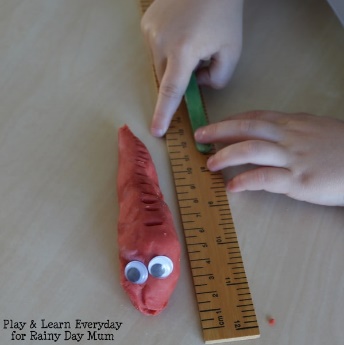  Measure your worm.  How long is he?
 My worm is:  _________cmRecipe for Salt dough:You will need:1 cup of flour½ cup salt½ cup watera squirt of washing up liquidMethod:Pour all the ingredients into a bowl and mix well to form a stretchy doughActivity 5: Making Jelly wormsYou will need: 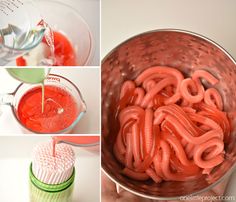 A jarPlastic strawsJug Jelly Warm waterDishMethod:1.  Stand your straws in a      glass jar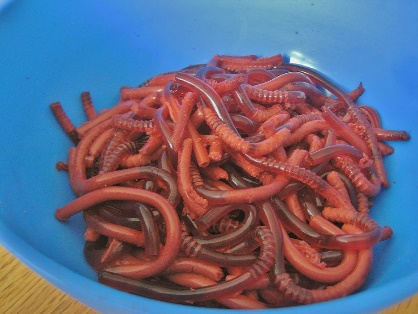 2.   Fill your straws with jelly3.   When set, pour warm       water over the straws to      loosen the jelly4.   Put your worms in a dish5.   Enjoy playing with your wormsStretch them, squeeze them.  Make them into hats, skipping ropes, belts, even taste them!Activity 6:  Washing upPut all your dirty things in the sinkPut any rubbish in the bin, remember to recycleWash up all your equipmentUse a cloth to wipe the tableCheck the floor and clear up any messWash your hands and put everything awayActivity 7:  Me time – time to smileFind a quiet place, somewhere you like to beSit down, lie down if you preferClose your eyesThink of something that makes you happy and Smile How do you feel now?The next time you see someone smile.When you smile, even a fake smile, your brain releases feel-good chemicals making both you and those around you feel better.  Try and do this everyday!I hope you enjoyed this week’s story.  Keep reading and sharing your stories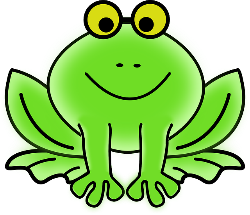 Frog jumpHop, hop, hop backwards and forwards like a frog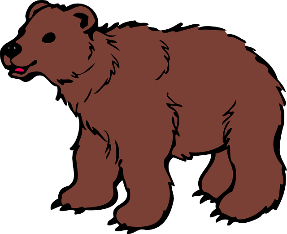 Bear walkHands and feet on the floor, hips high, walk left, walk right. Walk like this for 1 minute.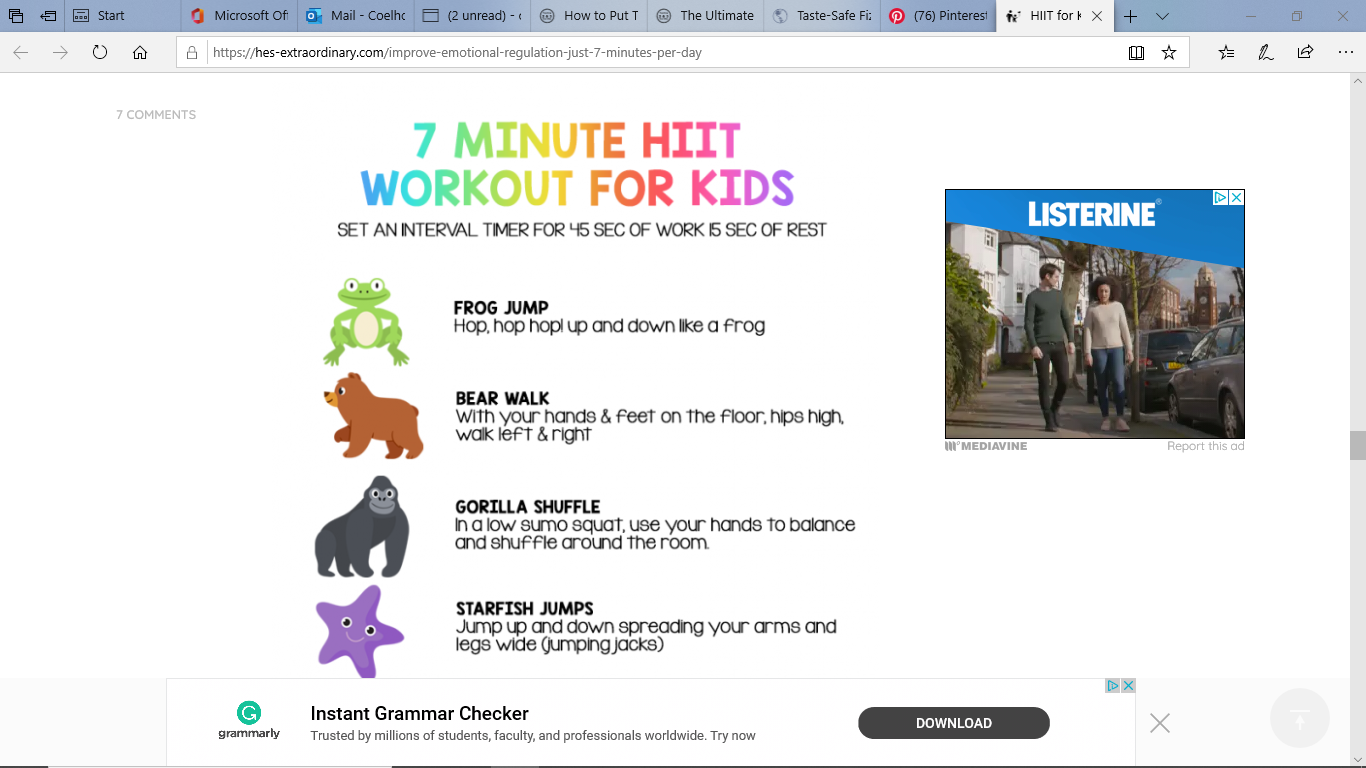 Gorilla shuffleIn a low sumo squat, use your hands to balance and shuffle around the room 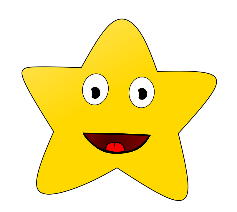 Star fish jumpsSpread your arms and legs wide and jump up and down.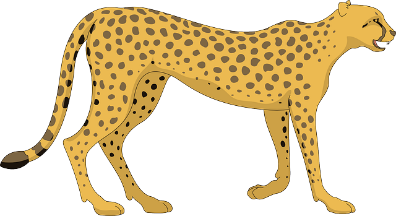 Cheetah runRun on the spot as fast as you can.  Try and run for a minute.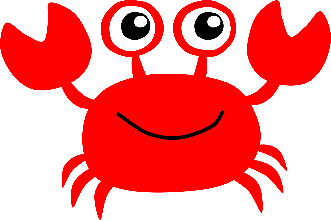 Crab walkSit down, place your palms on the floor.  Lift your hips up andwalk on your hands and feet.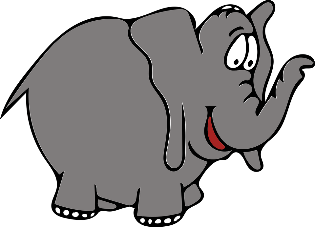 The elephant stompMarch around, the room or the garden stomping your feet.